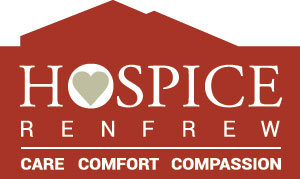 Drop in Bereavement Support GroupWhen: Third Thursday of                        every month Where: Hospice RenfrewTime: 7:00 pmOur monthly peer support drop in program provides an immediate opportunity to connect and share with others who are journeying through the wilderness of grief. A peer support group, for all losses, is facilitated by trained volunteers who have also experienced grief and loss. No pre-registration necessary. Light refreshments will be served